Ҡ а р а р                                                                                                                                   р е ш е н и еО предварительных итогах социально-экономического развитиясельского поселения Юмашевский сельсовет муниципального района Чекмагушевский район Республики Башкортостан за истекший  период текущего финансового года ожидаемых итогах социально- экономического развития за текущий год. Совет сельского поселения Юмашевский сельсовет муниципального района Чекмагушевский район Республики Башкортостан решил:Информацию  главы сельского поселения Юмашевский сельсовет  муниципального   района Чекмагушевский район Республики Башкортостан  Гарифуллиной Ильсияр Фаукатовны принять к сведению.Глава сельского поселения Юмашевский сельсоветМР Чекмагушевский районРеспублики Башкортостан	И.Ф. Гарифуллинас.Юмашево19 декабря 2023 г.№ 17БАШҠОРТОСТАН  РЕСПУБЛИКАҺЫСАҠМАҒОШ  РАЙОНЫ муниципаль районЫНЫҢ  ЙОМАШ АУЫЛ СОВЕТЫ АУЫЛ    БИЛӘмӘҺЕ СОВЕТЫ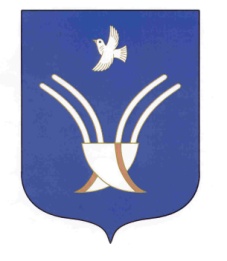 Совет сельского поселенияЮМАШЕВСКИЙ СЕЛЬСОВЕТмуниципального района Чекмагушевский район Республики Башкортостан